ПМ.02 Приготовление, оформление и подготовка к реализации горячих блюд, кулинарных изделий, закусок разнообразного ассортиментаТема 2.2. Осуществлять приготовление, непродолжительное хранение бульонов, отваров разнообразного ассортиментаТема урока: Приготовление бульонов, отваров, мучной и овощной пассеровок.Дата: 13.04.2020Группа 711Приготовление бульоновБульон – это отвар, полученный при варке в воде мяса, костей, птицы, рыбы. В бульон из продуктов переходят экстрактивные вещества, белки, жиры, минеральные и ароматические вещества.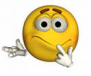           От чего зависят вкусовые качества бульона? ____________________________________________________________________________________________________________________________________________________________________________________________________________________________________________________            Сколько воды берут для варки нормального бульона на 1кг продукта? __________________________ Сколько воды берут для варки концентрированного бульона на 1кг продукта? ___________________Как получить из концентрированного бульона нормальный?_____________________________________________________________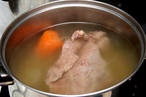 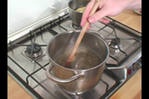 Костный бульонДля получения этого бульона используют обработанные трубчатые, тазовые, грудные, позвоночные кости, говяжьи, свиные и бараньи.          Для чего для приготовления бульонов кости измельчают?_______________________________________________________________________________________________________________________________________________________________________________________              Составить технологическую схему приготовления костного                                                                 бульона: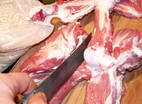 Приготовление мясокостного бульонаПриготавливают из мяса и костей. Позвоночные кости разрубают по суставам, плоские на мелкие части, у трубчатых отрубают утолщения, трубки оставляют целыми.  Из нарубленных костей полнее извлекаются растворимые вещества, бульон получается более насыщенным. Мясо для варки берут кусками 1,5-2кг. Приготовление бульонаПодготовленные кости залить холодной водойДовести до кипения, снять пену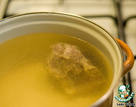 Варить при слабом нагреве 2-3 часаЗаложить мясоБыстро довести до кипенияСнять пену и жирВарить 1,5-2 часаЗа 30-40 минут до окончания добавить слегка подпеченные коренья и лук, пучок пряных овощейГотовое мясо вынутьБульон процедитьБульон из птицыДля приготовления используют целые тушки птицы, субпродукты, кости.Приготовление бульона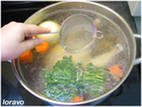 Тушки заправить, кости измельчить и промытьПодготовленные продукты залить холодной водойДовести до кипения, периодически снимая жирЧерез 20-30 минут после закипания заложить подпеченные коренья и лукГотовый бульон слить и процедить  Продолжительность варки бульона зависит от вида птицы, возраста и продолжается 1-2 часаСоставить технологическую схему приготовления бульона из птицы:          Почему при варке бульонов на поверхности бульона образуется пена?  _________________________________________________________________________________________________________________________________________________________________________________          Почему образующуюся при варке бульонов пену необходимо снимать?_______________________________________________________________________________________________________________________________________________________________________________Рыбный бульонДля его приготовления используют рыбу и рыбные пищевые отходы (головы, плавники, кожу, хвосты, кости).Приготовление бульонаПодготовленные рыбные пищевые отходы и рыбу кладут в водуЗаливают холодной водой (на 1кг продукта – 3-3,5 литра воды)Доводят до кипения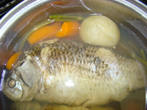 Снимают пену, кладут сырые белые коренья, лук Варят при слабом кипении 50-60 минутДают бульону настояться и процеживаютПри приготовлении бульона из голов рыбы семейства осетровых через час после закипания головы вынимают, отделяют мякоть от хрящей, хрящи заливают горячей водой и  продолжают варить до размягчения 1-1,5 часа. Готовый бульон процеживают.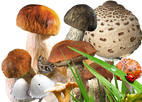 Грибной отварДля приготовления используют свежие    и сушеные грибы.Приготовление грибного отвараСушеные грибы перебирают, промывают, заливают холодной водой и оставляют на 10-15 минут, чтобы отмокли присохшие посторонние частицы Хорошо промывают Заливают холодной водой (на 1кг – ) на 2-4 часаГрибы вынимают, промывают, заливают водой, в которой они замачивались и варят  40-60 минут без соли при слабом кипенииГотовый отвар сливают, дают отстояться, процеживают не до концаСваренные грибы промывают для удаления остатков песка, шинкуют, рубят или пропускают через мясорубку и кладут в суп за 5-10 минут до окончания варки.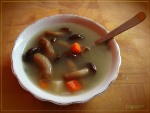 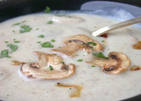 Приготовление коричневого бульонаКости промывают, рубят на куски 5 .Подготовленные кости жарят на противне в жарочном шкафу при 160 – 170* С с добавлением моркови, петрушки, лука репчатого до приобретения коричневой окраски (1 -1,5 ч).Обжаренные кости с подпеченными кореньями кладут в котел, заливают горячей водой и варят 5 – 6 часов при слабом кипении.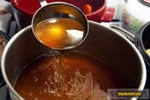 Готовый бульон процеживают.    Для чего используют коричневый бульон?________________________________________________________________________________________________________________________Виды пассировок для приготовления супов.Овощная пассировка. Для приготовления овощной пассировки используют морковь, лук, петрушку (корень), сельдерей, пастернак, брюкву, репу, свежие помидоры, томат-поре. Пассируют чаще всего в кастрюлях, сотейниках, противнях, глубоких сковородах. Растапливают жир, кладут его слоем до 4 см и при температуре воды 20 °С пассируют до размягчения в течение 15—20 мин. За 5 мин до окончания пассирования овощей можно добавить томат-пюре. В результате этого сохраняется аромат, каротин растворяется в жире и придает ему оранжевую окраску.	Мучная пассировка. Пассирование муки производят на разогретом противне при температуре 150— 160°С, периодически помешивая, без изменения окраски, затем охлаждают и размешивают с бульоном.Свекольная пассировка. Пассерование свеклы (свекольная пассировка). В посуду кладут нарезанную свеклу, 15—20% бульона, жир, уксус, томат-пюре и при закрытой крышке тушат 20—30 мин. Иногда свеклу тушат с пассированными овощами или пассируют с морковью, луком с добавлением жира, томата-пюре и сахара. Вареную или подпеченную свеклу очищают от кожицы, нарезают соломкой или ломтиками и кладут в борщ после овощной пассировки. При использовании борщевой заправки (75 г на 1 порцию) закладку производят за 10—12 мин до окончания варки борща.Внимание практическое задание: Приготовить 1 литр куриного бульона. И описать требования к качеству в данной таблице.Приготовить овощную пассировку (лук репчатый, морковь, томат –пюре), нарезка овощей мелким кубиком. Вставьте фото приготовленной пассировки.В графе для заметок опишите трудности с которыми вы столкнулись при приготовлении куриного бульона, овощной пссировки.                             Для заметок: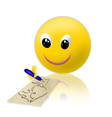 _________________________________________________________________________________________________________________________________________________________________________________________________________________________________________________________________________________________________________________________________________________________________________________________________________________________________________________________________________________________________________________________________________________________________________________________________________________________________________________________________________________________________________________________________________________________________________________________________________________________________________________________________________________________________________________________________________________________________________________________________________________________________________________________________________________________________________________________________________________________________________________________________________________________________________________________________________________________________________________________________________________________________________________________________________________________________________________________________________________________________________________________________________________________________________________________________________________________________________________________________________________________________________________________________________________________________________________________________________________________________________________________________________________________________________________________________________________________________________________________________________________________________________________________________________________________________________________________________________________________________________________________________________________________________________________________________________________________________________________________________________________Показатели качестваОписание показателейВнешний видВкусЦвет Запах КонсистенцияФото приготовленного бульона